«09» марта 2022 г.								№ 01-05/40ПРИКАЗ«Об определении минимального количества балловосновного государственного экзаменаи государственного выпускного экзаменапо учебным предметам, подтверждающим освоениеобразовательных программ основного общего образования в 2022 году»	В соответствии с пунктом 22 Порядка проведения государственной итоговой аттестации по образовательным программам основного общего образования, утвержденного приказом Минпросвещения России и Рособрнадзора от 07.11.2018 г. №189/1513, Рекомендациями Рособрнадзора по определению минимального количества первичных баллов основного государственного экзамена (ОГЭ) и государственного выпускного экзамена (ГВЭ) в пятибальную систему оценивания в 2022 году, ПРИКАЗЫВАЮ:Принять к работе приказ Министерства образования и науки РС (Я) от 04.03.2022 г. №01-03/413 «Об определении минимального количества баллов основного государственного экзамена и государственного выпускного экзамена по учебным предметам, подтверждающим освоение образовательных программ основного общего образования в 2022 году».Ознакомить с настоящим приказом педагогов, учащихся и родителей.Контроль исполнения возложить на Соломонову А.В., руководителя отдела общего и дополнительного образования.Начальник:			п/п		М.Х.Иванова Исполнитель: Соломонова А.В., 89244606651«ӨЛӨӨН ЭБЭҢКИ НАЦИОНАЛЬНАЙ ОРОЙУОН»МУНИЦИПАЛЬНАЙ ОРОЙУОН АДМИНИСТРАЦИЯТА«ӨЛӨӨН ОРОЙУОНУН ҮӨРЭХ САЛАЛТАТА»МУНИЦИПАЛЬНАЙ КАЗЕННАЙ ТЭРИЛТЭОГРН 1021401976540     ИНН 1422000339678480  Өлөөн сэлиэнньэтэӨлөөн оройуонаОктябрьскай уул. 69 тел. 8(41169) 2-13-53, факс 2-12-01E-mail: mouo_olenek@mail.ru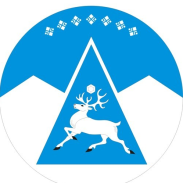 АДМИНИСТРАЦИЯ МУНИЦИПАЛЬНОГО РАЙОНА«ОЛЕНЕКСКИЙ ЭВЕНКИЙСКИЙ НАЦИОНАЛЬНЫЙ РАЙОН»МУНИЦИПАЛЬНОЕ КАЗЕННОЕ УЧРЕЖДЕНИЕ «ОЛЕНЕКСКОЕ РАЙОННОЕ УПРАВЛЕНИЕ ОБРАЗОВАНИЯ»ОГРН 1021401976540     ИНН 1422000339678480 Оленекский районсело Оленекул. Октябрьская, 69тел.  8(41169)2-13-53, факс 2-12-01E-mail: mouo_olenek@mail.ru